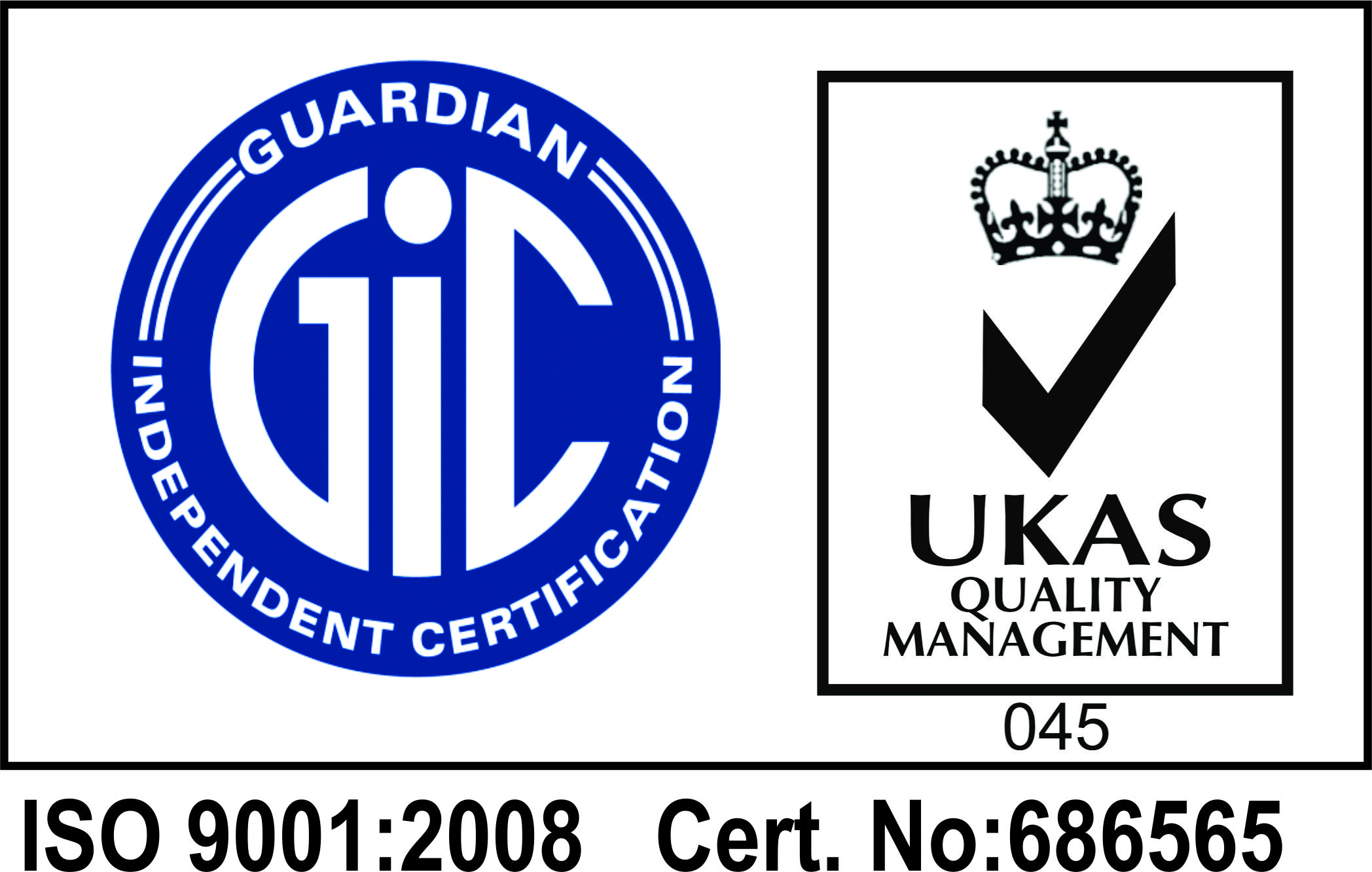 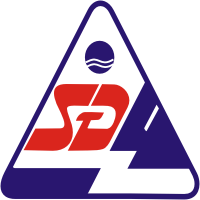    		    C«ng ty cæ phÇn ®Çu t­ vµ x©y l¾p s«ng ®µ	     ®.c: l« 60+61 khu ®tm v¨n phó - phó la - hµ ®«ng - hµ néi                                ®t: 04 2211 2918/2212 8782              fax: 04 33 820 461Songda ic           Hà nội, ngày 4 tháng 4 năm 2016THÔNG BÁO MỜI HỌP ĐẠI HỘI ĐỒNG CỔ ĐÔNG THƯỜNG NIÊN NĂM 2016Kính Gửi : 	- UB CK NHÀ NƯỚC- SỞ GIAO DỊCH CHỨNG KHOÁN HÀ NỘI- CÁC QUÝ CỔ ĐỒNG CÔNG TY Hội đồng quản trị Công ty cổ phần Đầu tư và Xây lắp Sông Đà trân trọng kính mời quý cổ đông đến dự Đại hội đồng cổ đông thường niên năm 20161-Thời gian: 8h00 thứ 5 ngày 28 tháng 04 năm 20162 -Địa điểm: phòng họp tầng 6 trụ sở Công ty cổ phần Đầu tư và Xây lắp Sông Đà – Lô 60+61 khu đô thị Văn Phú – Phú La – Hà Đông- Hà Nội3- Thành phần: Tất cả các cổ đông sở hữu cổ phần của Công ty cổ phần Đầu tư và Xây lắp Sông Đà theo danh sách người sở hữu chứng khoán chốt ngày 21/3/20164- Nội dung và tài liệu Đại hội: Quý cổ đông có thể nhận tại phòng TCHC Công ty; Địa chỉ:  Lô 60+61 khu đô thị Văn phú – Phú La – Hà Đông – Hà Nội hoặc tham khảo: Mẫu phiếu đăng ký tham dự, mẫu giấy uỷ quyền, và các tài liệu có liên quan đến Đại hội trên Website: WWW.Songdaic.com.vn5-Thời gian đăng ký: Đề nghị quý cổ đông xác nhận tham dự Đại hội đồng cổ đông và gửi giấy uỷ quyền( nếu là người được uỷ quyền) theo FAX hoặc theo đường bưu điện cho phòng TCHC Công ty trước 15 h 00 ngày  27/4/2016 theo địa chỉ: Công ty cổ phần Đầu tư và Xây lắp Sông Đà Lô 60+61 khu đô thị Văn phú- Phú la – Hà Đông – Hà Nội; Tel: 0422112918 – Fax: 0433.820.461-Khi tham dự Đại hội, Quý cổ đông vui lòng mang theo CMTND/ Hộ chiếu, Giấy uỷ quyền ( nếu có) để đăng ký tham dự Đại hội.-Trường hợp không có người đại diện uỷ quyền tham dự đại hội, quý cổ đông có thể uỷ quyền cho một người trong số các thành viên HĐQT Công ty cổ phần Đầu tư và Xây lắp Sông Đà ( có danh sách thành viên HĐQT gửi kèm)-Các cổ đông tự chi trả các chi phí ăn ở, đi lại và các chi phí cá nhân khác để tham dự Đại hội.Công ty cổ phần Đầu tư và Xây lắp Sông Đà thông báo tới UBCK Nhà Nước; Sở Giao dịch chứng khoán Hà Nội và quý cổ đông công ty được biết .Trân trọng kính mời./.Hà nội, ngày 4 tháng 4 năm 2016TM. Hội đồng quản tri 										chủ tịch									Đinh Văn Nhân( đã ký)   		    C«ng ty cæ phÇn ®Çu t­ vµ x©y l¾p s«ng ®µ	     ®.c: l« 60+61 khu ®tm v¨n phó - phó la - hµ ®«ng - hµ néi                                ®t: 04 2211 2918/2212 8782              fax: 04 33 820 461Songda ic           Hà nội, ngày  4 tháng 4 năm 2016DANH SÁCH HỘI ĐỒNG QUẢN TRỊ CÔNG TY CỔ PHẦN ĐẦU TƯ VÀ XÂY LẮP SÔNG ĐÀĐỊA CHỈ: Lô 60+61 khu đô thị Văn Phú – Phú La – Hà Đông – Hà NộiĐIỆN THOẠI: 04.22128771- 04.22112918FAX: 04.33820461   		    C«ng ty cæ phÇn ®Çu t­ vµ x©y l¾p s«ng ®µ	     ®.c: l« 60+61 khu ®tm v¨n phó - phó la - hµ ®«ng - hµ néi                                ®t: 04 2211 2918/2212 8782              fax: 04 33 820 461Songda ic           Hà nội, ngày 4 tháng 4 năm 2016GIẤY ỦY QUYỀNTham dự họp Đại hội đồng cổ đông cổ đông thường niên năm 2016Của Công ty cổ phần Đầu tư và Xây lắp Sông Đà.1.Người ủy quyền: Tên cá  nhân/ Tổ chức: ……………………………………………………………………………Số CMTND/GCNDKKD: …………………..cấp ngày………………………tại…………………Đại chỉ thường trú/ Trụ sở:…………………………………………………………………………..Sở hữu số cổ phần của Công ty cổ phần Đầu tư và Xây lắp Sông Đà.Tại thời điểm 21/3/2016 là:…………………..cổ phần( mệnh giá 10.000VNĐ/cổ phần)2.Người được ủy quyềnTên cá nhân:…………………………………………………………………………………………Số CMTND: ……………...…………………..cấp ngày………………………tại…………………3.Nội dung ủy quyền:-Tham dự họp đại hội đồng cổ đông thường niên năm 2016 thứ 5 ngày 28 tháng 4 năm 2016 của Công ty cổ phần Đầu tư và Xây lắp Sông Đà.-Thực hiện quyền phát biểu và biểu quyết tất cả những vấn đề tại Đại hội với…………….cổ phần mà tôi / chúng tôi đang sở hữu theo quy định của pháp luật.4.Thời hạn ủy quyền:Giấy ủy quyền này chỉ có hiệu lực trong thời gian họp Đại hội đồng cổ đông thường niên năm 2016 của Công ty cổ phần Đầu tư và Xây lắp Sông Đà.5.Trách nhiệm của người được ủy quyền:Không ủy quyền cho người thứ ba để thực hiện các công việc nêu tại giấy ủy quyền này.NGƯỜI ĐƯỢC ỦY QUYỀN						NGƯỜI ỦY QUYỀN       (ký và ghi rõ họ tên)							  (ký và ghi rõ họ tên)Ghi chú:Nếu bên uỷ quyền là tổ chức thì cần có thêm chữ ký của người đại diện theo pháp luật của tổ chức và đóng dấu của tổ chức   		    C«ng ty cæ phÇn ®Çu t­ vµ x©y l¾p s«ng ®µ	     ®.c: l« 60+61 khu ®tm v¨n phó - phó la - hµ ®«ng - hµ néi                                ®t: 04 2211 2918/2212 8782              fax: 04 33 820 461Songda ic           Hà nội, ngày  4 tháng 4 năm 2016GIẤY XÁC NHẬNTham dự họp Đại hội đồng cổ đông cổ đông thường niên năm 2016Họ tên cổ đông: ……………………………………………………………………………Số CMTND/GCNDKKD: …………………..cấp ngày………………………tại…………………Số cổ phần sở hữu:………………………………………………….cổ phần.Căn cứ Giấy mời họp Đại hội đồng cổ đông thường niên năm 2016 của Công ty cổ phần Đầu tư và Xây lắp Sông Đà, tôi xác nhận việc tham dự Đại hội như sau:	Trực tiếp tham dự	Ủy quyền cho ông/bà:……………………………., số CMTND/Hộ chiếu:…………………Cấp ngày………………………………tại……………………………………………tham dự.Cổ đông  										(ký và ghi rõ họ tên)Ghi chú:Đề nghị Quý cổ đông gửi giấy xác nhận tham dự này qua đường bưu điện tới địa chỉ:Phòng TCHC – Công ty CP Đầu tư và Xây lắp Sông Đà.Địa chỉ: Lô 60+61 khu đô thị Văn Phú – Phú la – Hà Đông – Hà Nội.Hoặc qua FAX đến số máy: 04.33820461.   		    C«ng ty cæ phÇn ®Çu t­ vµ x©y l¾p s«ng ®µ	     ®.c: l« 60+61 khu ®tm v¨n phó - phó la - hµ ®«ng - hµ néi                                ®t: 04 2211 2918/2212 8782              fax: 04 33 820 461Songda ic           Hà nội, ngày  28 tháng 4 năm 2016PHIẾU LẤY Ý KIẾN ĐÓNG GÓPTại ĐHĐCĐ thường niên năm 2016 tổ chức vào thứ 5 ngày 28/4/2016Tên cổ đông/ Người được ủy quyền:……………………………………………………… Địa chỉ/ trụ sở( tổ chức):…………………………………………………………………..Số CMTND/Hộ chiếu/GĐKKD số:………………..do…………..cấp ngày……/…../….Điên thoại:……………………………..E-mail:…………………………………………..Số cổ phần sở hữu:…………………………………………………………………………NỘI DUNG Ý KIẾN ĐÓNG GÓP:-Chủ đề góp ý:………………………………………………………………………………………………………………………………………………………………………………..-Nội dung góp ý:…………………………………………………………………………...………………………………………………………………………………………………..………………………………………………………………………………………………..………………………………………………………………………………………………..………………………………………………………………………………………………..………………………………………………………………………………………………..………………………………………………………………………………………………..………………………………………………………………………………………………..………………………………………………………………………………………………..………………………………………………………………………………………………..………………………………………………………………………………………………..………………………………………………………………………………………………..………………………………………………………………………………………………..Hà nội, ngày 28 tháng 4 năm 2016CỔ ĐÔNG    (Ký, ghi rõ họ tên)   		    C«ng ty cæ phÇn ®Çu t­ vµ x©y l¾p s«ng ®µ	     ®.c: l« 60+61 khu ®tm v¨n phó - phó la - hµ ®«ng - hµ néi                                ®t: 04 2211 2918/2212 8782              fax: 04 33 820 461Songda ic           Hà Nội, ngày  28 tháng 4 năm 2016NỘI DUNG VÀ CHƯƠNG TRÌNHĐẠI HỘI ĐỒNG CỔ ĐÔNG THƯỜNG NIÊN NĂM 2016Thứ 5 ngày 28 tháng 4 năm 2016									BAN TỔ CHỨC ĐẠI HỘI   		    C«ng ty cæ phÇn ®Çu t­ vµ x©y l¾p s«ng ®µ	     ®.c: l« 60+61 khu ®tm v¨n phó - phó la - hµ ®«ng - hµ néi                                ®t: 04 2211 2918/2212 8782              fax: 04 33 820 461Songda ic           								Hà nội, ngày  28 tháng  4 năm 2016Quy chÕ lµm viÖccña §¹i héi ®ång cæ ®«ng th­êng niªn n¨m 2016C«ng ty Cæ phÇn §Çu t­ vµ x©y l¾p S«ng ®µ§iÒu 1: §oµn chñ tÞch §¹i héi :    §oµn chñ tÞch gåm 3 ng­êi lµ thµnh viªn Héi ®ång qu¶n trÞ (Bao gåm: Chñ tÞch H§QT, Gi¸m ®èc C«ng ty vµ mét thµnh viªn trong H§QT), Chñ tÞch Héi ®ång qu¶n trÞ lµ Chñ to¹ §¹i héi ®ång cæ ®«ng.§iÒu 2: NhiÖm vô cña §oµn chñ tÞch §¹i héi:- §iÒu hµnh c¸c ho¹t ®éng cña §¹i héi ®ång cæ ®«ng th­êng niªn C«ng ty theo ch­¬ng tr×nh dù kiÕn cña H§QT ®· ®­îc §¹i  héi ®ång cæ ®«ng th«ng qua.- H­íng dÉn c¸c cæ ®«ng vµ §¹i héi th¶o luËn.- Tr×nh dù th¶o, kÕt luËn nh÷ng vÊn ®Ò cÇn biÓu quyÕt t¹i §¹i héi.- Tr¶ lêi hoÆc chØ ®¹o tr¶ lêi nh÷ng vÊn ®Ò do §¹i héi yªu cÇu.§iÒu 3: Ban th­ ký §¹i héi:      Ban Th­ ký §¹i héi gåm 01 cæ ®«ng do §oµn chñ tÞch §¹i héi giíi thiÖu vµ chÞu tr¸ch nhiÖm tr­íc §oµn chñ tÞch vµ §¹i héi ®ång cæ ®«ng vÒ nhiÖm vô cña m×nh, cô thÓ nh­ sau:- Ghi chÐp ®Çy ®ñ trung thùc c¸c néi dung cña §¹i héi.- Gióp §oµn chñ tÞch §¹i héi c«ng bè dù th¶o c¸c v¨n kiÖn, kÕt luËn, nghÞ quyÕt cña §¹i héi ®ång cæ ®«ng vµ th«ng b¸o cho §oµn chñ tÞch göi ®Õn c¸c cæ ®«ng khi cã yªu cÇu.	- TiÕp nhËn phiÕu ®¨ng ký ph¸t biÓu cña c¸c cæ ®«ng.	- TiÕp nhËn ®iÖn mõng, th­ vµ c¸c tµi liÖu cã liªn quan ®Õn §¹i héi.	- §äc th­ göi ®Õn chµo mõng §¹i héi (nÕu cã), v¨n b¶n tæng hîp.    §iÒu 4: Ban kiÓm tra t­ c¸ch cæ ®«ng cña §¹i héi:Ban thÈm tra t­ c¸ch cæ ®«ng cña §¹i héi gåm 03 cæ ®«ng do §oµn Chñ tÞch §¹i héi giíi thiÖu. Ban kiÓm tra t­ c¸ch cæ ®«ng cã tr¸ch nhiÖm thÈm tra t­ c¸ch vµ t×nh h×nh cæ ®«ng ®Õn dù häp.(Theo ®iÓm 1, ®iÒu 18 cña §iÒu lÖ , Tr­ëng ban thÈm tra t­ c¸ch cæ ®«ng b¸o c¸o víi §¹i héi ®ång cæ ®«ng, t×nh h×nh cæ ®«ng dù häp. NÕu cuéc häp cã ®ñ sè l­îng cæ ®«ng dù häp ®¹i diÖn Ýt nhÊt 65% sè cæ phÇn cã quyÒn biÓu quyÕt tham dù th× §¹i héi ®ång cæ ®«ng C«ng ty ®­îc tæ chøc tiÕn hµnh).     §iÒu 5: Ban kiÓm phiÕu (Ban bÇu cö) §¹i héi:Ban kiÓm phiÕu cña §¹i héi gåm 03 cæ ®«ng do §oµn chñ tÞch §¹i héi giíi thiÖu vµ ®­îc th«ng qua §¹i héi ®ång cæ ®«ng QuyÕt ®Þnh. Ban kiÓm phiÕu cã tr¸ch nhiÖm phæ biÕn Quy chÕ bÇu cö, biÓu quyÕt, tæng hîp kÕt qu¶, b¸o c¸o kÕt qu¶ kiÓm phiÕu vµ biÓu quyÕt tr­íc §¹i héi.    §iÒu 6: Cæ ®«ng tham dù §¹i héi ®ång cæ ®«ng:- Héi ®ång qu¶n trÞ; Ban kiÓm so¸t; C¸c cæ ®«ng cña C«ng ty ®¶m b¶o ®ñ ®iÒu kiÖn theo th«ng b¸o häp §¹i héi ®ång cæ ®«ng th­êng niªn n¨m 2016 ®Òu cã quyÒn tham dù §¹i héi ®ång cæ ®«ng C«ng ty Cæ phÇn §Çu t­ vµ X©y l¾p S«ng §µ.- C¸c ®¹i biÓu, cæ ®«ng, ng­êi ®¹i diÖn theo uû quyÒn tham dù §¹i héi cã mÆt ®óng thêi gian quy ®Þnh vµ lµm thñ tôc ®¨ng ký víi Ban tæ chøc §¹i héi.- Trong thêi gian diÔn ra §¹i héi cæ ®«ng, c¸c cæ ®«ng ph¶i tu©n thñ theo sù h­íng dÉn cña §oµn chñ tÞch §¹i héi, øng xö v¨n minh , lÞch sù, kh«ng g©y mÊt trËt tù.- C¸c cæ ®«ng ph¶i gi÷ bÝ mËt, kû luËt ph¸t ng«n, thùc hiÖn ®óng chÕ ®é sö dông vµ b¶o qu¶n tµi liÖu, kh«ng sao chÐp, ghi ©m ®­a cho ng­êi ngoµi §¹i héi khi ch­a ®­îc Chñ täa §¹i héi cho phÐp.- Ng­êi ®­îc uû quyÒn tham dù §¹i héi kh«ng ®­îc uû quyÒn l¹i cho ng­êi kh¸c tham dù §¹i héi.- C¸c cæ ®«ng ñy quyÒn cho nhau hoÆc ñy quyÒn cho ng­êi kh¸c kh«ng ph¶i lµ cæ ®«ng cña C«ng ty tham dù §¹i héi b»ng v¨n b¶n theo mÉu ®· ®­îc Héi ®ång qu¶n trÞ ban hµnh vµ phï hîp víi ®iÒu lÖ cña C«ng ty.    §iÒu 7: Ph¸t biÓu ý kiÕn trong §¹i héi:- Cæ ®«ng ®¨ng ký néi dung ph¸t biÓu víi §oµn chñ tÞch §¹i héi th«ng qua §oµn Th­ ký cña §¹i héi, khi ph¸t biÓu hoÆc cÇn tranh luËn th× gi¬ tay, chØ khi ®­îc Chñ täa §¹i héi nhÊt trÝ míi ®­îc ph¸t biÓu. Mçi cæ ®«ng ph¸t biÓu kh«ng qu¸ 05 phót, néi dung cÇn ng¾n gän, tr¸nh trïng lÆp.- C¸c ý kiÕn b»ng v¨n b¶n cña c¸c cæ ®«ng tham dù §¹i héi göi Chñ täa §¹i héi cã gi¸ trÞ nh­ bµi ph¸t biÓu trùc tiÕp trong §¹i héi (T¹i Héi tr­êng)     §iÒu 8: BiÓu QuyÕt:-  Cæ ®«ng, Ng­êi ®¹i diÖn theo uû quyÒn biÓu quyÕt c¸c vÊn ®Ò t¹i §¹i héi b»ng phiÕu biÓu quyÕt.- C¸c cæ ®«ng cã quyÒn tham dù §¹i héi ®ång cæ ®«ng ®Òu cã quyÒn biÓu quyÕt c¸c vÊn ®Ò thuéc thÈm quyÒn cña §¹i héi ®ång cæ ®«ng, quyÒn biÓu quyÕt t­¬ng øng víi sè cæ phÇn së h÷u vµ sè cæ phÇn ®­îc uû quyÒn.- C¸c vÊn ®Ò biÓu quyÕt trong §¹i héi ®­îc th«ng qua khi ®¹t tû lÖ Ýt nhÊt 75% tæng sè cæ phÇn biÓu quyÕt cña tÊt c¶ cæ ®«ng tham dù §¹i héi chÊp thuËn.    §iÒu 9: Cæ ®«ng, Ng­êi ®¹i diÖn theo uû quyÒn tham dù häp §¹i héi ph¶i chÊp hµnh nghiªm chØnh Quy chÕ lµm viÖc cña §¹i héi ®ång cæ ®«ng. Cæ ®«ng nµo vi ph¹m Quy chÕ th× tuú theo møc ®é cô thÓ Chñ täa §¹i héi sÏ xem xÐt vµ cã h×nh thøc xö lý theo ®iÓm b, kho¶n 7, ®iÒu 103, LuËt doanh nghiÖp (§ã lµ yªu cÇu c¬ quan cã thÈm quyÒn duy tr× trËt tù cuéc häp; trôc xuÊt nh÷ng ng­êi kh«ng tu©n thñ quyÒn ®iÒu hµnh cña Chñ täa, cè ý g©y rèi trËt tù, ng¨n c¶n tiÕn tr×nh b×nh th­êng cña cuéc häp hoÆc kh«ng tu©n thñ c¸c yªu cÇu kiÓm tra an ninh ra khái cuéc häp §¹i héi ®ång cæ ®«ng)    §iÒu 10: Trªn ®©y lµ Quy chÕ lµm viÖc cña §¹i héi ®ång cæ ®«ng th­êng niªn n¨m 2016 cña C«ng ty Cæ phÇn §Çu t­ vµ X©y l¾p S«ng §µ. Quy chÕ nµy cã hiÖu lùc ngay sau khi ®­îc §¹i héi ®ång cæ ®«ng C«ng ty biÓu quyÕt th«ng qua.     KÝnh tr×nh §¹i héi ®ång cæ ®«ng C«ng ty xem xÐt th«ng qua ®Ó viÖc tæ chøc §¹i héi ®ång cæ ®«ng ®­îc thùc hiÖn thµnh c«ng tèt ®Ñp vµ tu©n theo c¸c qui ®Þnh cña ph¸p luËt, §iÒu lÖ cña C«ng ty.							              Ban tæ chøc ®¹i héiSTTHỌ TÊNCHỨC VỤSỐ HC/CMTND/ ĐKKD1ĐINH VĂN NHÂNCHỦ TỊCH HĐQT0130126002PHẠM VĂN ĐƯƠNGTHÀNH VIÊN H ĐQT1621408383LÊ QUẢNG ĐẠITHÀNH VIÊN H ĐQT1117448604BÙI HỮU HÂNTHÀNH VIÊN H ĐQT0121756985TRẦN VĂN CẦNTHÀNH VIÊN H ĐQT113317255TTNéi dungThêi gianThùc hiÖn1*V¨n NghÖ chµo mõng ®¹i héi* Ph¸t tµi liÖu; ®ãn tiÕp Cæ ®«ng7h30-8hBan Tæ chøc2*Khai m¹c, giíi thiÖu ®¹i biÓu*Th«ng b¸o ch­¬ng tr×nh §¹i héi, Quy chÕ lµm viÖc §¹i héi*Giíi thiÖu Mêi ®oµn chñ tÞch lªn lµm viÖc 8h-8h05'Ban Tæ chøc3*B¸o c¸o kiÓm tra t­ c¸ch cæ ®«ng8h05 - 8h 15'Ban KT t­ c¸ch Cæ ®«ng4*§oµn chñ tÞch th«ng qua ®¹i héi: ®Ò cö Ban th­ ký, Ban kiÓm tra t­ c¸ch cæ ®«ng vµ kiÓm phiÕu.8h 15' - 8h20'§oµn chñ tÞch5* B¸o c¸o kÕt qu¶ SXKD n¨m 2015;KÕ ho¹ch SXKD n¨m 20168h20'- 8h 40'Gi¸m ®èc C«ng ty6* B¸o c¸o ho¹t ®éng cña Héi ®ång qu¶n trÞ n¨m 2015- ch­¬ng tr×nh c«ng t¸c n¨m 2016. Th«ng qua chiÕn l­îc ph¸t triÓn c«ng ty giai ®o¹n 2016 vµ c¸c n¨m tiÕp theo.8h40' - 9h05'H§QT7.* B¸o c¸o tµi chÝnh n¨m 2015 ®· ®­îc kiÓm to¸n, ph­¬ng ¸n ph©n chia cæ tøc vµ trÝch lËp quü n¨m 20169h05' - 9h25'KÕ to¸n tr­ëng8B¸o c¸o ho¹t ®éng cña ban kiÓm so¸t9h25'- 9h40'Ban kiÓm so¸t9*Th«ng qua ph­¬ng ¸n ®Çu t­*Th«ng qua c¸c vÊn ®Ò kh¸c thuéc thÈm quyÒn cña ®¹i héi9h40' - 10h15'H§QT10Cæ ®«ng th¶o luËn10h15'- 10h35§oµn chñ tÞch11§¹i héi bá phiÕu th«ng qua c¸c vÊn ®Ò tõ môc 5 - môc 910h35 - 10h50Ban tæ chøc12Gi¶i lao vµ kiÓm phiÕu10h50- 11h05Ban tæ chøc13C«ng bè kÕt qu¶ kiÓm phiÕu11h05 - 11h15Ban kiÓm phiÕu14Th«ng qua biªn b¶n vµ nghÞ quyÕt ®¹i héi11h15 - 11h25Ban th­ ký15BÕ m¹c ®¹i héi11h25 - 11h30Ban tæ chøc